Paolo Bafico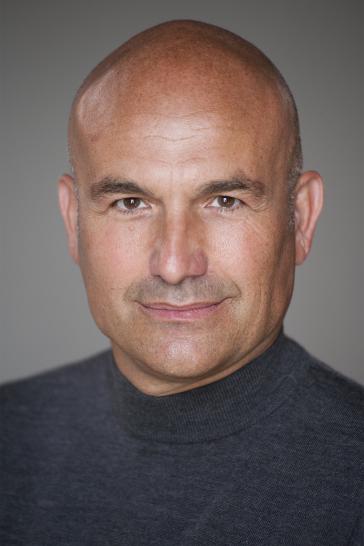 24 Alderley Road, Hoylake, Wirral, CH47 2AX Email : paolobafico@gmail.com    mobile 07903032927I moved from Dublin a few years ago where I had gained some experience both as an extra ( featured and non) and commercial model. Some of the work I have been involved in includes:O2 campaign ( newspaper and TV advert)Paddy’s Whiskey ( newspaper advert)Permanent TSB ( TV advert)The Tiger’s Tail Asylum The TudorsRock Rivals ( Channel 4 Episode 4, Walk on 3 as US businessman)The Flight of The Earls (TV documentary, Stephen Rea as lead actor) Walk on 2 head of Spanish armyI then had to put a pause to this line of work due to business and personal priorities, Since starting again to work here in July 2018 I have been involved in the following work:Holly Oaks ( Walk on 3 , Spanish doorman)Deep Water ( ITV production with Anna Friel as lead actress, Walk on 2 as teacher) The Feed ( Amazon production with Dave Thewlis as lead actor, Walk on 2 as armed security officer) Emmerdale ( Guest at wedding )Available Cars ( TV commercial, background)Skills: I have a motorbike license and I am trained in the use of firearms ( military service in the Italian Police ); I can ride a horse.I have played basketball and tennis at competitive level; I am bl-lingual ( Italian and English) and speak French and Spanish ( intermediate)I am available to travel across UK and mainland Europe at short notice.Kind regards,Paolo Bafico